						Отчето работе общественной  приемной губернатора  Воронежской  области А.В.Гордеева в Грибановском муниципальном районе     		за  июнь 2017 года№п/пВсего за месяцЗа тот же месяц предыдущего годаВсего за год (нарастающим итогом)За то же период предыдущегогода1Принято граждан в общественных приемных (всего), из них:19411241391.1- заместителями губернатора, первыми заместителями председателя правительства, заместителями председателя правительства, руководителями ИОГВ, структурных подразделений правительства области5862421.2- руководителями территориальных органов федеральных органов исполнительной власти000161.3- руководителем общественной приемной14      3362    812 Рассмотрено вопросов (всего), из них:1940      1291382.0.1- заместителями губернатора, первыми заместителями председателя правительства, заместителями председателя правительства, руководителями ИОГВ, структурных подразделений правительства области57      65412.0.2- руководителями территориальных органов федеральных органов исполнительной власти080162.0.3- руководителем общественной приемной14     33       64812.1Письменных, из них:001532.1.1- зарегистрировано в общественной приемной00002.1.2- направлено на регистрацию в правительство Воронежской области 001532.2Устных19401141352.2.1  - заместителями губернатора, первыми заместителями председателя правительства, заместителями председателя правительства, руководителями ИОГВ, структурных подразделений правительства области5750392.2.2- руководителями территориальных органов федеральных органов исполнительной власти0       00152.2.3- руководителем общественной приемной14      3364813Решено положительно на месте (меры приняты)61017213.1- заместителями губернатора, первыми заместителями председателя правительства, заместителями председателя правительства, руководителями ИОГВ, структурных подразделений правительства области11613.2- руководителями территориальных органов федеральных органов исполнительной власти00003.3- руководителем общественной приемной 5911      204Разъяснено1330971175Отказано в решении по основаниям, предусмотренным действующим законодательством00006Находятся на контроле (на рассмотрении)262     107Государство, общество, политика, в том числе: 02227.1- работа исполнительной и законодательной власти02027.2- работа органов местного самоуправления00007.3- участие в выборах, совершенствование избирательной системы00007.4- деятельность общественных, политических и религиозных объединений 00007.5- другие вопросы по данной тематике00208Социальная сфера, в том числе:      51850508.1- вопросы труда и занятости населения01128.2- социальное обеспечение и социальное страхование (зарплаты, пенсии, пособия, социальное обслуживание, льготы, компенсации, материальная помощь малообеспеченным гражданам, многодетным семьям, одиноким матерям)51034228.3- вопросы социального обеспечения участников и инвалидов ВОВ 00008.4- вопросы образования, науки, культуры02398.5- вопросы здравоохранения        048108.6- вопросы физической культуры и спорта00008.7- другие вопросы по данной тематике01479Экономика, в том числе:432915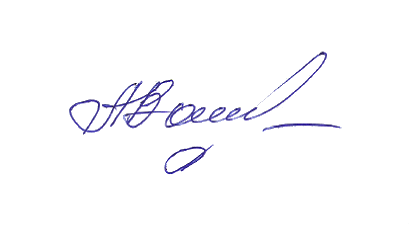 9.1- финансы, налоги и сборы00009.2- хозяйственная деятельность, промышленность 00019.3- сельское хозяйство        00319.4- градостроительство и архитектура00709.5- транспорт10119.6- связь00209.7- торговля, общественное питание и бытовое обслуживание        00019.8- природные ресурсы и охрана окружающей среды        00009.9- вопросы частной собственности, земельные отношения3215109.10- другие вопросы по данной тематике011110Оборона, безопасность, законность, в том числе:000110.1- вопросы социальной защиты военнослужащих, граждан уволенных с военной службы и членов их семей000010.2- работа правоохранительных органов по обеспечению безопасности общества и личности000010.3- другие вопросы по данной тематике000111Жилищно-коммунальное хозяйство, в том числе:1017485911.1- вопросы предоставления жилой площади1541711.2- вопросы содержания жилого фонда, расселение из аварийных и ветхих зданий2114611.3- вопросы соблюдения социальных льгот и гарантий при предоставлении услуг ЖКХ010111.4- вопросы газификации, водоснабжения, благоустройства, содержание и строительство дорог710212911.5- вопросы электроснабжения004111.6- деятельность управляющих компаний       000111.7- тарифы на услуги ЖКХ00      1011.8- другие вопросы по данной тематике0044